Kingsfield First School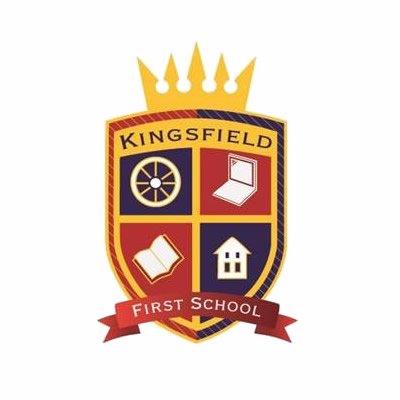 School Council                                               Minutes of MeetingsDate:19.04.21Present:Lucie, Alana, Indie, Maisy, Cody, Iris, Charlotte, Alice, Scarlett (Head Girl) and Miss MohringAbsent:Jacob (Head Boy)Agenda item:Behaviour Traffic Lights RulesDiscussed:Miss Mohring reminded children of their focus vote from Autumn (7.12.20) where the school council voted and agreed to focus on revising the current behaviour traffic light rules.Today we focused on green, yellow, orange and red. We discussed our current disciplines and what we liked/disliked about them. We then discussed and voted on some new rules for our behaviour traffic lights.Green – Start pointYellow – Reflection timeOrange -  Miss all of the next play time by standing on the wall.Red – Sent out to other classroom. If behaviour doesn’t improve in another classroom then they are sent to Mrs Butler.Depending on the severity of the behaviour, the class teacher may decide to send the child straight to Mrs Butler.Next steps:Discuss praises for bronze, silver and gold.